Підстава: пункт 4-1 постанови Кабінету Міністрів України від 11 жовтня 2016 р. № 710 «Про ефективне використання державних коштів» Обґрунтування на виконання вимог Постанови КМУ від 11.10.2016 № 710:Враховуючи зазначене, замовник прийняв рішення стосовно застосування таких технічних та якісних характеристик предмета закупівлі:1.1. Якість Товару повинна відповідати вимогам Технічного регламенту щодо вимог до автомобільних бензинів, дизельного, суднових та котельних палив, затвердженому Постановою КМУ від 01.08.2013 № 927 та/або вимогам ДСТУ 7687:2015 «Бензини автомобільні євро. Технічні умови».Додаткова інформація.1. У місцях, де технічна специфікація містить посилання на стандартні характеристики, технічні регламенти та умови, вимоги, умовні позначення та термінологію, пов’язані з товарами, роботами чи послугами, що закуповуються, передбачені існуючими міжнародними, європейськими стандартами, іншими спільними технічними європейськими нормами, іншими технічними еталонними системами, визнаними європейськими органами зі стандартизації або національними стандартами, нормами та правилами, біля кожного такого посилання вважати вираз «або еквівалент». Таким чином вважається, що до кожного посилання додається вираз «або еквівалент». У місцях, де технічна специфікація містить посилання 1)на конкретну марку чи виробника або на конкретний процес, що характеризує продукт, чи послугу певного суб’єкта господарювання, чи на торгові марки, патенти, типи або конкретне місце походження чи спосіб виробництва, вважати наявним вираз «або еквівалент». Таким чином вважається, що до кожного посилання додається вираз «або еквівалент» (1) таке посилання обумовлено наданням Учасникам загального уявлення про технічні та якісні характеристики чи складові предмету закупівлі тощо). Під «еквівалентом» розуміється це щось рівноцінне, рівнозначне, рівносильне, таке що повністю відповідає встановленим вимогам Замовника (технічні та якісні характеристики, запропонованого еквіваленту повинні відповідати встановленим в Додатку 1 технічним та якісним характеристикам предмета закупівлі).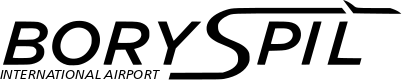 ДЕРЖАВНЕ ПІДПРИЄМСТВО«МІЖНАРОДНИЙ АЕРОПОРТ «БОРИСПІЛЬ» 08300, Україна, Київська обл., Бориспільський район, село Гора, вулиця Бориспіль-7, код 20572069, юридична особа/ суб'єкт господарювання, який здійснює діяльність в окремих сферах господарювання, зазначених у п. 4 ч.1 ст. 2 Закону України «Про публічні закупівлі»Обґрунтування технічних та якісних характеристик предмета закупівлі та очікуваної вартості предмета закупівліОбґрунтування технічних та якісних характеристик предмета закупівлі та очікуваної вартості предмета закупівліПункт КошторисуНазва предмета закупівлі із зазначенням коду за Єдиним закупівельним словникомОчікувана вартість предмета закупівлі згідно річного плану закупівельОчікувана вартість предмета закупівлі згідно ОГОЛОШЕННЯ про проведення відкритих торгівІдентифікатор процедури закупівлі2.04 (2024)Бензин автомобільний А-95 (євро), код ДК 021:2015 - 09130000-9 - Нафта і дистиляти 5 983 579,49 грн. з ПДВ4 986 316,24грн. без ПДВ UA-2024-02-14-009975-a1Обґрунтування технічних та якісних характеристик предмета закупівліЯкісні та технічні характеристики предмета закупівлі визначені з урахуванням реальних потреб підприємства та оптимального співвідношення ціни та якості. Технічні та інші характеристики (технічна специфікація) предмету закупівлі повинні відповідати вимогам Технічного регламенту щодо вимог до автомобільних бензинів, дизельного, суднових та котельних палив, затвердженого постановою КМУ від 01.08.2013 № 927 та/або вимогам ДСТУ 7687:2015 «Бензини автомобільні євро. Технічні умови», зокрема:Класифікація:1 Залежно від октанового числа А-95;2 За рівнем екологічної безпеки екологічний клас Євро5;3 За вмістом біоетанолу: вид бензину Е5 (вміст біоетанолу не більше ніж 5%)2Обґрунтування очікуваної вартості предмета закупівліВизначення очікуваної вартості предмета закупівлі обумовлено статистичним аналізом загальнодоступної інформації про ціну предмета закупівлі на підставі затвердженої центральним органом виконавчої влади, що забезпечує формування та реалізує державну політику у сфері публічних закупівель, примірної методики визначення очікуваної вартості предмета закупівлі, затвердженої наказом Міністерства розвитку економіки, торгівлі та сільського господарства України від 18.02.2020 № 275.При визначенні очікуваної вартості проаналізовано результати попередніх власних закупівель за останні два роки з урахуванням індексу інфляції, умов оплати, логістики та моніторингу ринку, а саме: направлено низку запитів підприємствам, що постачають бензин автомобільний А-95 (євро) в умовах воєнного стану з подальшим отриманням комерційних пропозицій потенційних Учасників процедури закупівлі та за основу очікуваної вартості взята середня ціна за одиницю товару наданих комерційних пропозицій потенційних Учасників закупівлі з урахуванням моніторингу ринку, проведеного через доступні інтернет джерела (пункт 4.1.2 Положення про порядок визначення очікуваної вартості предмета закупівлі від 17.05.2022 № 50-06-1).Моніторинг ринку через інтернет джерела проведено з перерахуванням одиниці виміру літр/кілограм (густина 0,750 г/см3)Приклад:1 л А-95=47,78 грн.; 1 кг А-95 =63,71 грн. з ПДВ)Обґрунтування обсягів закупівлі: Обсяги визначено відповідно до очікуваної потреби та обсягу фінансування.3Інша інформаціяОбсяги закупівлі визначено відповідно до очікуваної потреби та обсягу фінансування на підставі наданих підрозділами-замовниками ТЕО з урахуванням актуальної потреби, що підтверджена відповідними службовими записками підрозділів-замовників закупівлі.№ п/пНайменування ТоваруОдиницявиміруКількістьТехнічні та якісні характеристики предмета закупівлі(Технічна специфікація)1Бензин автомобільнийА-95 Євро5-Е5кг93 919Класифікація:1 Залежно від октанового числа А-95;2 За рівнем екологічної безпеки екологічний клас Євро5;3 За вмістом біоетанолу: вид бензину Е5 (вміст біоетанолу не більше ніж 5%)